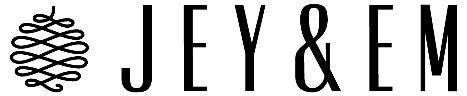 ONE, the carry-on luggage to simplify your business travels. Don’t you get annoyed when the flight hostess tells you to check-in you luggage because the flight is full, but all your tech gear (laptop, cables, papers…) are in the fixed front pocket of your luggage? At Jey&em (www.jeyandem.com) we do, that is why we created ONE!  A smart-suitcase – carry-on size – with the unique feature of a detachable laptop case. One gives you the comfort of the wheeled luggage with the flexibility of the bag to meet your needs along your complete trip. In addition, ONE features a power bank to charge your devices on the go and high-end components and materials to meet the high-standards of business travelers. ONE uses Japanese silent casters, YKK zippers and virgin polycarbonate shells and resistant fabrics for the bags.   ONE was designed with the function of the detachable case as driver for the aesthetics. The concave center is meant to help the user to locate the bag on the 3 magnetic points, and compensates for the extra thickness of the case. Overall ONE has a calm soft and clean design and its geometry gives the luggage additional strength and robustness. The laptop bag section is meant as a hybrid between the traditional laptop bag and front pocket of a luggage. It comes in 2 formats – Sleeve or Bag – and is meant to fit different work&travel styles. The company is planning on releases of alternative materials and functions over the coming months. Jey&em is co-founded by Marc Sapetti, lead designer of the design studio Sapetti (www.sapetti.com), authors of the Chairless Chair (www.noonee.com) by noonee”, a passive exoskeleton, on-the-go chair go viral last year for its genius, Blinkers by Velohub as well as being advisor for product strategy of the leading office chair manufacturer Cavaletti (www.cavaletti.com.br)For more information please visit www.jeyandem.com###